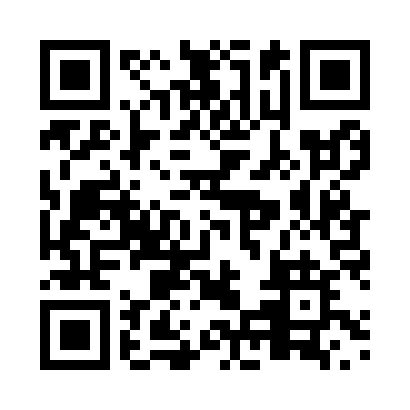 Prayer times for Tulita, Northwest Territories, CanadaWed 1 May 2024 - Fri 31 May 2024High Latitude Method: Angle Based RulePrayer Calculation Method: Islamic Society of North AmericaAsar Calculation Method: HanafiPrayer times provided by https://www.salahtimes.comDateDayFajrSunriseDhuhrAsrMaghribIsha1Wed4:035:462:197:4610:5512:372Thu4:015:422:197:4710:5812:393Fri3:595:382:197:4911:0212:414Sat3:575:352:197:5111:0512:425Sun3:565:312:197:5311:0812:446Mon3:545:282:197:5411:1212:467Tue3:525:242:197:5611:1512:488Wed3:505:202:197:5811:1912:499Thu3:485:172:197:5911:2212:5110Fri3:465:132:198:0111:2612:5311Sat3:455:102:198:0311:2912:5412Sun3:435:062:198:0411:3312:5613Mon3:415:032:198:0611:3612:5814Tue3:394:592:198:0811:401:0015Wed3:384:562:198:0911:431:0116Thu3:364:522:198:1111:471:0317Fri3:344:492:198:1211:501:0518Sat3:324:452:198:1411:541:0719Sun3:314:422:198:1511:581:0920Mon3:294:382:198:1612:011:1021Tue3:274:352:198:1812:051:1222Wed3:264:322:198:1912:081:1423Thu3:244:282:198:2112:121:1624Fri3:234:252:198:2212:151:1825Sat3:214:222:198:2312:191:1926Sun3:194:192:198:2412:221:2127Mon3:184:152:208:2612:261:2328Tue3:164:122:208:2712:291:2529Wed3:154:092:208:2812:321:2630Thu3:134:062:208:2912:361:2831Fri3:124:032:208:3012:391:30